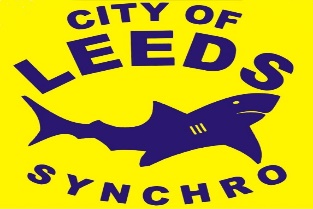 City of Leeds Synchronised Swimming Club (COLSSC) Code of Conduct for Committee Members, Volunteers and Officials As a member of the club, we understand you have the right to:Enjoy the time you spend with us and be supported in your role. Be informed of Wavepower and the club child safeguarding reporting proceduresKnow who the Welfare Officers are and how to contact them.Be informed of the internal club complaints process and who to contact at the club for advice on complaints.Be aware of the club rules and procedures.Be involved and contribute towards decisions within the club.Be respected and treated fairly by the club.Feel welcomed, valued and listened to.As a member at the club we expect you to:Adhere to the Swim England Code of Ethics and regulations as can be found in the Swim England Handbook, club constitution and rules. Adhere to and implement Wavepower and the club safeguarding procedures. Adhere to the Swim England Equality and Diversity Policy Adhere fully to your role description and responsibilities as outlined by Swim EnglandNever use your role to gain favour for yourself or any individual memberTreat all members with respect and dignity, value their worth and treat everyone equally, recognising their varying needs and abilities within the sportContinue to seek and maintain your own development in line with your role and complete child safeguarding training if appropriate to that role.Treat all information of a personal nature about individual members or their families as confidential, except in circumstances where to do so would allow the child to be placed at risk of harm or continue to be at risk of harm.Lead by example  by promoting positive behaviour and good sportsmanship. Encourage all members to behave in a positive manner and to obey the rules and regulations of the club and the sport both in and out of the pool.Never encourage or condone members, volunteers, officials or parents to violate the rules of the organisation or the sport, and report any violations appropriately.Champion everyone’s rights to take part and celebrate differences in our club or activity by not discriminating against anyone else on the grounds of gender, race, sexual orientation, faith or ability. Make our club a happy, friendly and welcoming place for all members. Attend child safeguarding training every three years if applicable for your role. Ensure you have a current Disclosure and Barring Service (DBS) certificate (renewable every three years) if applicable for your role. Observe the authority and the decision of the officials, follow the rules of the sport and only question those decisions in the appropriate manner.Treat all competitors and teams of other organisations with respect, whether that is in victory or defeat, and encourage all members to do the same.Refer all child safeguarding concerns to the Welfare Officer in accordance with the procedures detailed in Wavepower Signed: 	 Date:    	This code is an extension to the Swim England Code of Ethics. Both should be followed.